О признании утратившим силу решения Совета городского округа                              г. Стерлитамак Республики Башкортостан от 19.05.2015 N 3-4/35з                            "Об утверждении административного регламента предоставления муниципальной услуги «Признание молодых семей нуждающимися в жилых помещениях, имеющих доходы, позволяющие получить кредит, и включение в состав участников подпрограммы «Обеспечение жильем молодых семей»  (в ред. решения Совета городского округа г. Стерлитамак РБ                                                 от 26.05.2016 N 3-3/45з)Руководствуясь Федеральным законом от 27.07.2010 N 210 "Об организации предоставления государственных и муниципальных услуг", Федеральным законом от 06.10.2003 N 131-ФЗ "Об общих принципах организации местного самоуправления в Российской Федерации", Уставом городского округа город Стерлитамак Республики Башкортостан, в связи с дальнейшим утверждением постановления администрации городского округа город Стерлитамак Республики Башкортостан административного регламента предоставления муниципальной услуги «Признание молодой семьи участницей мероприятия по обеспечению жильем молодых семей ведомственной целевой программы "Оказание государственной поддержки гражданам в обеспечении жильем и оплате жилищно-коммунальных услуг" государственной программы Российской Федерации "Обеспечение доступным и комфортным жильем и коммунальными услугами граждан Российской Федерации" в целях получения социальной выплаты на приобретение жилого помещения или создание объекта индивидуального жилищного строительства» в городском округе город Стерлитамак Республики Башкортостан, Совет городского округа город Стерлитамак Республики Башкортостан решил:1.  Признать утратившим силу решение Совета городского округа                                       г. Стерлитамак Республики Башкортостан от 19.05.2015 N 3-4/35з "Об утверждении административного регламента предоставления муниципальной услуги «Признание молодых семей нуждающимися в жилых помещениях, имеющих доходы, позволяющие получить кредит, и включение в состав участников подпрограммы «Обеспечение жильем молодых семей» (в ред. решения Совета городского округа г. Стерлитамак РБ от 26.05.2016 N 3-3/45з).2. Настоящее решение подлежит опубликованию в газете "Стерлитамакский рабочий" и размещению на сайте Совета городского округа город Стерлитамак и вступает в силу после официального опубликования.Глава городского округа-председатель Совета городского округа город Стерлитамак Республики Башкортостан					                        С.В. Бойков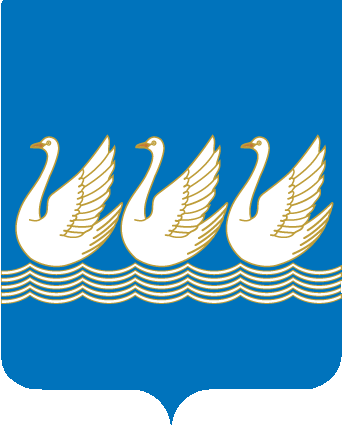 Башkортостан РеспубликаhыСтeрлетамаk kалаhыkала округыСоветы453100, Стeрлетамаk, Октябрь проспекты, 32тел. 24-16-25, факс 24-15-74Республика БашкортостанСОВЕТгородского округагород Стерлитамак453100, Стерлитамак, проспект Октября, 32тел. 24-16-25, факс 24-15-74   KАРАР   РЕШЕНИЕ